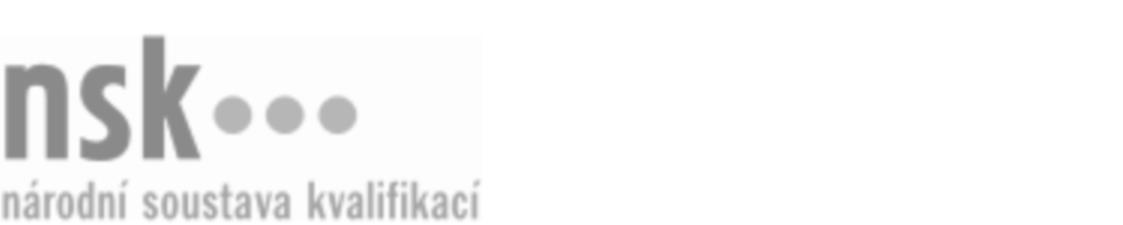 Kvalifikační standardKvalifikační standardKvalifikační standardKvalifikační standardKvalifikační standardKvalifikační standardKvalifikační standardKvalifikační standardElektrotechnik/elektrotechnička koncových vysokofrekvenčních zařízení (kód: 26-016-M) Elektrotechnik/elektrotechnička koncových vysokofrekvenčních zařízení (kód: 26-016-M) Elektrotechnik/elektrotechnička koncových vysokofrekvenčních zařízení (kód: 26-016-M) Elektrotechnik/elektrotechnička koncových vysokofrekvenčních zařízení (kód: 26-016-M) Elektrotechnik/elektrotechnička koncových vysokofrekvenčních zařízení (kód: 26-016-M) Elektrotechnik/elektrotechnička koncových vysokofrekvenčních zařízení (kód: 26-016-M) Elektrotechnik/elektrotechnička koncových vysokofrekvenčních zařízení (kód: 26-016-M) Autorizující orgán:Ministerstvo průmyslu a obchoduMinisterstvo průmyslu a obchoduMinisterstvo průmyslu a obchoduMinisterstvo průmyslu a obchoduMinisterstvo průmyslu a obchoduMinisterstvo průmyslu a obchoduMinisterstvo průmyslu a obchoduMinisterstvo průmyslu a obchoduMinisterstvo průmyslu a obchoduMinisterstvo průmyslu a obchoduMinisterstvo průmyslu a obchoduMinisterstvo průmyslu a obchoduSkupina oborů:Elektrotechnika, telekomunikační a výpočetní technika (kód: 26)Elektrotechnika, telekomunikační a výpočetní technika (kód: 26)Elektrotechnika, telekomunikační a výpočetní technika (kód: 26)Elektrotechnika, telekomunikační a výpočetní technika (kód: 26)Elektrotechnika, telekomunikační a výpočetní technika (kód: 26)Elektrotechnika, telekomunikační a výpočetní technika (kód: 26)Týká se povolání:Elektrotechnik koncových vysokofrekvenčních zařízeníElektrotechnik koncových vysokofrekvenčních zařízeníElektrotechnik koncových vysokofrekvenčních zařízeníElektrotechnik koncových vysokofrekvenčních zařízeníElektrotechnik koncových vysokofrekvenčních zařízeníElektrotechnik koncových vysokofrekvenčních zařízeníElektrotechnik koncových vysokofrekvenčních zařízeníElektrotechnik koncových vysokofrekvenčních zařízeníElektrotechnik koncových vysokofrekvenčních zařízeníElektrotechnik koncových vysokofrekvenčních zařízeníElektrotechnik koncových vysokofrekvenčních zařízeníElektrotechnik koncových vysokofrekvenčních zařízeníKvalifikační úroveň NSK - EQF:444444Odborná způsobilostOdborná způsobilostOdborná způsobilostOdborná způsobilostOdborná způsobilostOdborná způsobilostOdborná způsobilostNázevNázevNázevNázevNázevÚroveňÚroveňOrientace v technické dokumentaci a normách, používání této dokumentace při práci na elektrotechnických a elektronických zařízeníchOrientace v technické dokumentaci a normách, používání této dokumentace při práci na elektrotechnických a elektronických zařízeníchOrientace v technické dokumentaci a normách, používání této dokumentace při práci na elektrotechnických a elektronických zařízeníchOrientace v technické dokumentaci a normách, používání této dokumentace při práci na elektrotechnických a elektronických zařízeníchOrientace v technické dokumentaci a normách, používání této dokumentace při práci na elektrotechnických a elektronických zařízeních44Návrh a montáž vysokofrekvenční kabelové trasyNávrh a montáž vysokofrekvenční kabelové trasyNávrh a montáž vysokofrekvenční kabelové trasyNávrh a montáž vysokofrekvenční kabelové trasyNávrh a montáž vysokofrekvenční kabelové trasy44Výběr a testování kabelových svazků a kabelových propojekVýběr a testování kabelových svazků a kabelových propojekVýběr a testování kabelových svazků a kabelových propojekVýběr a testování kabelových svazků a kabelových propojekVýběr a testování kabelových svazků a kabelových propojek44Návrh a montáž vysílacích a přijímacích zařízení včetně anténNávrh a montáž vysílacích a přijímacích zařízení včetně anténNávrh a montáž vysílacích a přijímacích zařízení včetně anténNávrh a montáž vysílacích a přijímacích zařízení včetně anténNávrh a montáž vysílacích a přijímacích zařízení včetně antén44Uvádění do provozu, nastavování a ladění instalovaného zařízeníUvádění do provozu, nastavování a ladění instalovaného zařízeníUvádění do provozu, nastavování a ladění instalovaného zařízeníUvádění do provozu, nastavování a ladění instalovaného zařízeníUvádění do provozu, nastavování a ladění instalovaného zařízení44Revize, údržba a opravy instalovaných vysokofrekvenčních zařízeníRevize, údržba a opravy instalovaných vysokofrekvenčních zařízeníRevize, údržba a opravy instalovaných vysokofrekvenčních zařízeníRevize, údržba a opravy instalovaných vysokofrekvenčních zařízeníRevize, údržba a opravy instalovaných vysokofrekvenčních zařízení44Zpracování a vedení provozně-technické dokumentace instalovaných zařízeníZpracování a vedení provozně-technické dokumentace instalovaných zařízeníZpracování a vedení provozně-technické dokumentace instalovaných zařízeníZpracování a vedení provozně-technické dokumentace instalovaných zařízeníZpracování a vedení provozně-technické dokumentace instalovaných zařízení44Zaškolování uživatelů a obsluh zařízeníZaškolování uživatelů a obsluh zařízeníZaškolování uživatelů a obsluh zařízeníZaškolování uživatelů a obsluh zařízeníZaškolování uživatelů a obsluh zařízení44Dodržování bezpečnosti práce při montáži, revizi, údržběDodržování bezpečnosti práce při montáži, revizi, údržběDodržování bezpečnosti práce při montáži, revizi, údržběDodržování bezpečnosti práce při montáži, revizi, údržběDodržování bezpečnosti práce při montáži, revizi, údržbě44Elektrotechnik/elektrotechnička koncových vysokofrekvenčních zařízení,  29.03.2024 6:42:49Elektrotechnik/elektrotechnička koncových vysokofrekvenčních zařízení,  29.03.2024 6:42:49Elektrotechnik/elektrotechnička koncových vysokofrekvenčních zařízení,  29.03.2024 6:42:49Elektrotechnik/elektrotechnička koncových vysokofrekvenčních zařízení,  29.03.2024 6:42:49Strana 1 z 2Strana 1 z 2Kvalifikační standardKvalifikační standardKvalifikační standardKvalifikační standardKvalifikační standardKvalifikační standardKvalifikační standardKvalifikační standardPlatnost standarduPlatnost standarduPlatnost standarduPlatnost standarduPlatnost standarduPlatnost standarduPlatnost standarduStandard je platný od: 15.10.2022Standard je platný od: 15.10.2022Standard je platný od: 15.10.2022Standard je platný od: 15.10.2022Standard je platný od: 15.10.2022Standard je platný od: 15.10.2022Standard je platný od: 15.10.2022Elektrotechnik/elektrotechnička koncových vysokofrekvenčních zařízení,  29.03.2024 6:42:49Elektrotechnik/elektrotechnička koncových vysokofrekvenčních zařízení,  29.03.2024 6:42:49Elektrotechnik/elektrotechnička koncových vysokofrekvenčních zařízení,  29.03.2024 6:42:49Elektrotechnik/elektrotechnička koncových vysokofrekvenčních zařízení,  29.03.2024 6:42:49Strana 2 z 2Strana 2 z 2